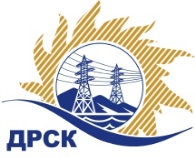 Акционерное Общество«Дальневосточная распределительная сетевая  компания»Протокол заседания Закупочной комиссии по вскрытию поступивших конвертовг. БлаговещенскСПОСОБ И ПРЕДМЕТ ЗАКУПКИ: Открытый электронный запрос цен: «Вакуумные выключатели».Плановая стоимость закупки: 2 159 460.00 руб. без учета НДС. Закупка 15 раздел 1.2. ГКПЗ 2018 г.ПРИСУТСТВОВАЛИ: члены постоянно действующей Закупочной комиссии АО «ДРСК» 1 уровняИНФОРМАЦИЯ О РЕЗУЛЬТАТАХ ВСКРЫТИЯ КОНВЕРТОВ:В адрес Организатора закупки поступило 6 (шесть) заявок на участие в закупке, конверты с которыми были размещены в электронном виде на сайте Единой электронной торговой площадки (АО «ЕЭТП»), по адресу в сети «Интернет»: https://rushydro.roseltorg.ru.Вскрытие конвертов было осуществлено в электронном сейфе организатора закупки на сайте Единой электронной торговой площадки автоматически.Дата и время начала процедуры вскрытия конвертов с заявками участников: 09:00 (время московское)  21.09.2017 г.Место проведения процедуры вскрытия конвертов с заявками участников: Единая электронная торговая площадка.В конвертах обнаружены заявки следующих участников закупки:Решили:Утвердить протокол заседания закупочной комиссии по вскрытию конвертов, по открытому запросу цен.Ответственный секретарь Закупочной комиссии 1 уровня АО «ДРСК»	Челышева Т.В.исп. Игнатова Т.А.Тел. 397307№ 624/МР -В21.09.2017№Наименование участника и его адресПредмет заявки на участие в запросе цен1Общество с ограниченной ответственностью "Электротехническая компания "Энерготранс"" 
ИНН/КПП 2723049788/272501001 
ОГРН 1022701197650Цена без НДС: 1684391.00 руб.(1987581.38 руб. с НДС)2Общество с ограниченной ответственностью "ТоргПрофи" 
ИНН/КПП 7728860808/772801001 
ОГРН 5137746020980Цена без НДС: 2159458.00 руб.(2548160.44 руб. с НДС)3Общество с ограниченной ответственностью "Электросистемы" 
ИНН/КПП 2721127783/272401001 
ОГРН 1052740165697Цена без НДС: 1687433.92 руб. (1991172.03 руб. с НДС)4Общество с ограниченной ответственностью "Сибирские энергетические технологии" 
ИНН/КПП 3811094301/381101001 
ОГРН 1053811147378Цена без НДС: 2110169.49 руб. (2490000.00 руб. с НДС)5Общество с ограниченной ответственностью Научное производственное объединение Сибэлектрощит 
ИНН/КПП 5501087918/550101001 
ОГРН 1055501059448Цена без НДС: 1975084.75 руб. (2330600.01 руб. с НДС)6Общество с ограниченной ответственностью "ЭЛЕГИЯ" 
ИНН/КПП 2464119440/246401001 
ОГРН 1152468022046Цена без НДС: 1759322.03 руб. (2076000.00 руб. с НДС)